Publicado en Pamplona 31001 el 26/04/2017 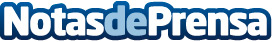 Organizan una comida entre empresas para aprender de forma amena y divertida inglés en PamplonaSeguro que muchas veces se ha querido aprender un poco más de inglés o apuntarte a grupos de conversación para mejorar tu fluidez verbal en la lengua de Shakespeare, pero la falta de tiempo y los horarios de trabajo dificultan enormemente esta posibilidadDatos de contacto:Ricardo Barquín652778185Nota de prensa publicada en: https://www.notasdeprensa.es/organizan-una-comida-entre-empresas-para Categorias: Gastronomía Idiomas Navarra Restauración http://www.notasdeprensa.es